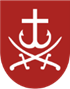 ВІННИЦЬКА МІСЬКА РАДАДЕПАРТАМЕНТ ОСВІТИНАКАЗ19.11.2021                                                                                                  №581Про підсумки проведення ІІ( міського)  етапу Всеукраїнської учнівської олімпіади  з правознавства в 2021-2022 навчальному роціВідповідно до Обласної цільової програми роботи з обдарованою молоддю на 2018-2022 роки, затвердженої рішенням 31 сесії 7 скликання Вінницької обласної Ради від 26 квітня 2018 року № 598, згідно з Положенням про Всеукраїнські учнівські олімпіади, турніри, конкурси з навчальних предметів, конкурси-захисти науково-дослідницьких робіт, олімпіади зі спеціальних дисциплін та конкурси фахової майстерності, затвердженим наказом Міністерства освіти і науки, молоді та спорту України від 22.09.2011 р. № 1099, зареєстрованим в Міністерстві юстиції  України 17.11.2011 р. за № 1318/20056, Правилами проведення І, ІІ, ІІІ етапів Всеукраїнських учнівських олімпіад з навчальних предметів, І, ІІ етапів олімпіад зі спеціальних дисциплін та конкурсів фахової майстерності, затверджених наказом управління освіти і науки облдержадміністрації від 05.01.2012 року № 5 (зі змінами), наказу Міністерства освіти і науки України від 17.08.2021 року № 914 «Про проведення Всеукраїнських учнівських олімпіад і турнірів з навчальних предметів у 2021-2022 навчальному році», наказу Департаменту гуманітарної політики Вінницької обласної державної адміністрації від 29.10.2021 року № 805 «Про проведення ІІ етапу Всеукраїнських учнівських олімпіад у 2021-2022 навчальному році», з метою пошуку, підтримки, розвитку творчого потенціалу обдарованої молоді,13.11.2021 р. у приміщенні  комунального закладу «Загальноосвітня школа І-ІІІ ступенів № 8 Вінницької міської ради» та  комунального закладу «Загальноосвітня школа І-ІІІ ступенів № 18 Вінницької міської ради» проведено ІІ (міський) етап Всеукраїнської олімпіади з правознавства.  Для участі у ІІ (міському) етапі Всеукраїнської учнівської олімпіади з правознавства було зареєстровано 91 учень  9-11 класів загальноосвітніх навчальних закладів Вінницької міської територіальної громади. На олімпіаду з’явилися 67 учасників. Для проведення олімпіади адміністраціями  комунальних  закладів  «Загальноосвітня школа І-ІІІ ступенів  №8 Вінницької міської ради» «Загальноосвітня школа І-ІІІ ступенів № 18 Вінницької міської ради»  було створено належні умови з урахування вимог Постанови Головного державного санітарного лікаря України від 06.09.2021 р. №10 «Про затвердження протиепідемічних заходів у закладах освіти на період карантину у зв’язку з поширенням коронавірусної хвороби (COVID-19)».  Виходячи з вищевказаного,Н А К А З У Ю:Затвердити рішення журі ІІ (міського) етапу  Всеукраїнської  олімпіади з правознавства  та визнати переможцями  Всеукраїнської учнівської олімпіади з правознавства   у 2021-2022 н. р. таких учнів:2.  Направити переможців ІІ етапу ( учні 9 -11 класів) для участі в ІІІ етапі Всеукраїнської учнівської  олімпіади з правознавства  в кількості 23 учнів (додаток ).3. Керівникам закладів загальної середньої освіти Вінницької міської територіальної громади:Оголосити подяки вчителям правознавства, які підготували переможців ІІ (міського) етапу Всеукраїнської учнівської олімпіади з правознавства.Забезпечити явку учасників на ІІІ (обласний) етап Всеукраїнської учнівської  олімпіади з правознавства.Призначити відповідальних педагогів  за безпеку учнів під час руху до закладу, де буде проводитись обласна олімпіада та в зворотному напрямку.4. Керівниками міської команди з правознавства призначити  вчителів правознавства: - Левкович Лідію Олександрівну- вчителя правознавства комунального закладу «Вінницький ліцей  №7 ім. О.Сухомовського»- Мишакову Ларису Миколаївну - вчителя правознавства комунального закладу  «Загальноосвітня школа ІІ-ІІІ ступенів №33 Вінницької міської ради».5. Контроль за виконанням даного наказу залишаю за собою.   Директор Департаменту   					                О.Яценко     І.Лебідь   65-10-32    К.Маліцька 67-21-36Додатокдо наказу № 851від 19.11.2021Склад команди м. Вінниці учасників ІІІ етапу Всеукраїнської учнівської олімпіади з правознавства№п/пПрізвище, ім’я, по батькові учня/ученицю Місце на II  етапі                          ЗакладВчитель, який/яка підготував/підготувала                                                                                11-й клас                                                                                11-й клас                                                                                11-й клас                                                                                11-й клас                                                                                11-й клас1Грабова ЄлизаветаСергіївнаІ Комунальний заклад «Вінницький ліцей  №7 ім. О.Сухомовського»Каракуля Ольга Юріївна10-й клас10-й клас10-й клас10-й клас10-й клас1Улановська Юлія ОлександрівнаІКомунальний заклад «Вінницький ліцей  №7 ім. О.Сухомовського»Левкович Лідія Олександрівна2Дерунець Софія ФедорівнаІІ Комунальний заклад «Вінницький ліцей  №7 ім. О.Сухомовського»Левкович Лідія Олександрівна3Ісмаїлова Яна РусланівнаІІКомунальний заклад «Вінницький ліцей  №7 ім. О.Сухомовського»Левкович Лідія Олександрівна                                                                                 9-й клас                                                                                 9-й клас                                                                                 9-й клас                                                                                 9-й клас                                                                                 9-й клас1Клембовський КірілВалерійовичІ Комунальний заклад  «Загальноосвітня школа ІІ-ІІІ ступенів №33 Вінницької міської ради»Мишакова Лариса Миколаївна2Мізрах Поліна АнатоліївнаІ Комунальний заклад  «Навчально-виховний комплекс: загальноосвітня школа І-ІІІ ступенів - гімназія №6 Вінницької міської ради»Шліхтенко Лідія Анатоліївна3Дяк Артем Олександрович І  Комунальний заклад  «Загальноосвітня школа І-ІІІ ступенів №4 ім. Д.І.Менделєєва Вінницької міської ради»Загородня Галина Володимирівна4Лавренюк Назар ВасильовичІІКомунальний заклад  «Навчально-виховний комплекс: загальноосвітня школа І-ІІІ ступенів - гімназія №30 Вінницької міської ради»Поліщук Людмила Веніамінівна5Гончарук Максим ОлексійовичІІ Комунальний заклад  «Загальноосвітня школа ІІ-ІІІ ступенів №33 Вінницької міської ради»Мишакова Лариса Миколаївна6Жиліна Мирослава МихайлівнаІІКомунальний заклад  «Навчально-виховний комплекс: загальноосвітня школа І-ІІІ ступенів - гімназія №30 Вінницької міської ради»Поліщук Людмила Веніамінівна7Кліменко Арсеній АндрійовичІІКомунальний заклад  «Загальноосвітня школа І-ІІІ ступенів №35 Вінницької міської ради»Кізік Ганна Віталіївна8Ковальчук Андрій РуслановичІІ Комунальний заклад  «Навчально-виховний комплекс: загальноосвітня школа І-ІІІ ступенів-гуманітарно-естетичний колегіум  № 29 Вінницької міської ради»Колосовська Вікторія Валеріївна9Тарасюк Катерина МиколаївнаІІІКомунальний заклад  «Гуманітарна гімназія ім.. М.І.Пирогова Вінницької міської ради»Любуня Вадим Васильович10Коваль Анастасія ВолодимирівнаІІІКомунальний заклад  «Загальноосвітня школа І-ІІІ ступенів №22 Вінницької міської ради»Кривцун Людмила Володимирівна11Цвях Софія РоманівнаІІІКомунальний заклад  «Вінницько-Хутірський ліцей Вінницького району Вінницької області»Биць Микола Миколайович12Резнік Аліна МиколаївнаІІІКомунальний заклад  «Навчально-виховний комплекс: загальноосвітня школа І-ІІІ ступенів - гімназія №23 Вінницької міської ради»Целик Наталія Миколаївна13Кожушко Михайло ОлександровичІІІ Комунальний заклад  «Загальноосвітня школа І-ІІІ ступенів №27 Вінницької міської ради»Ліннікова Ірина Валеріївна14Бабчук Анастасія ОлександрівнаІІІКомунальний заклад  «Загальноосвітня школа І-ІІІ ступенів №32 Вінницької міської ради»Макуха Галина Іванівна15Кудрінська Анна ПавлівнаІІІКомунальний заклад  «Загальноосвітня школа І-ІІІ ступенів №35 Вінницької міської ради»Кізік Ганна Віталіївна16Чубатюк Вероніка ВіталіївнаІІІЗаклад загальної середньої освіти  І-ІІІ ступенів №9 Вінницької міської радиКучевська Ірина Петрівна17Євич Карина РоманівнаІІІКомунальний заклад  «Загальноосвітня школа І-ІІІ ступенів №22 Вінницької міської ради»Кривцун Людмила Володимирівна18Скотніцький Артем ВалерійовичІІІКомунальний заклад  «Загальноосвітня школа І-ІІІ ступенів №36 Вінницької міської ради»Роскошенко Михайло Володимирович19Слизькоухий Максим СергійовичІІІКомунальний заклад  «Вінницько-Хутірський ліцей Вінницького району Вінницької області»Биць Микола Миколайович№п/пПрізвище,ім’я,по батькові учня/учениціМісцена II  етапіЗакладВчитель, який/яка підготував/підготувала11 клас11 клас11 клас11 клас11 клас   1Грабова Єлизавета СергіївнаІ Комунальний заклад «Вінницький ліцей  №7 ім. О.Сухомовського»Каракуля Ольга Юріївна10 клас10 клас10 клас10 клас10 клас1Улановська Юлія ОлександрівнаІКомунальний заклад «Вінницький ліцей  №7 ім. О.Сухомовського»Левкович Лідія Олександрівна2Дерунець Софія ФедорівнаІІКомунальний заклад «Вінницький ліцей  №7 ім. О.Сухомовського»Левкович Лідія Олександрівна3Ісмаїлова Яна РусланівнаІІІКомунальний заклад «Вінницький ліцей  №7 ім. О.Сухомовського»Левкович Лідія Олександрівна9 клас9 клас9 клас9 клас9 клас1Клембовський КірілВалерійовичІ Комунальний заклад  «Загальноосвітня школа ІІ-ІІІ ступенів №33 Вінницької міської ради»Мишакова Лариса Миколаївна2Мізрах Поліна АнатоліївнаІ Комунальний заклад  «Навчально-виховний комплекс: загальноосвітня школа І-ІІІ ступенів- № 6 Вінницької міської ради»Шліхтенко Лідія Анатоліївна3Дяк Артем ОлександровичІ  Комунальний заклад  «Загальноосвітня школа І-ІІІ ступенів №4 ім. Д.І.Менделєєва Вінницької міської ради»Загородня Галина Володимирівна4Лавренюк Назар ВасильовичІІКомунальний заклад  «Навчально-виховний комплекс: загальноосвітня школа І-ІІІ ступенів - гімназія №30 ім.Т.Шевченка Вінницької міської ради»Поліщук Людмила Веніамінівна5Гончарук Максим ОлексійовичІІ Комунальний заклад  «Загальноосвітня школа ІІ-ІІІ ступенів №33 Вінницької міської ради»Мишакова Лариса Миколаївна6Жиліна Мирослава МихайлівнаІІКомунальний заклад  «Навчально-виховний комплекс: загальноосвітня школа І-ІІІ ступенів - гімназія №30 ім. Т.Шевченка Вінницької міської ради»Поліщук Людмила Веніамінівна7Кліменко Арсеній АндрійовичІІКомунальний заклад  «Загальноосвітня школа І-ІІІ ступенів №35 Вінницької міської ради»Кізік Ганна Віталіївна8Ковальчук Андрій РуслановичІІ Комунальний заклад  «Навчально-виховний комплекс: загальноосвітня школа І-ІІІ ступенів-гуманітарно-естетичний колегіум  № 29 Вінницької міської ради»Колосовська Вікторія Валеріївна9Тарасюк Катерина МиколаївнаІІІКомунальний заклад  «Гуманітарна гімназія ім.. М.І.Пирогова Вінницької міської ради»Любуня Вадим Васильович10Коваль Анастасія ВолодимирівнаІІІКомунальний заклад  «Загальноосвітня школа І-ІІІ ступенів №22 Вінницької міської ради»Кривцун Людмила Володимирівна11Цвях Софія РоманівнаІІІКомунальний заклад  «Вінницько-Хутірський ліцей Вінницького району Вінницької області»Биць Микола Миколайович12Резнік АлінаМиколаївнаІІІКомунальний заклад  «Навчально-виховний комплекс: загальноосвітня школа І-ІІІ ступенів - гімназія №23 Вінницької міської ради»Целик Наталія Миколаївна13Кожушко Михайло ОлександровичІІІ Комунальний заклад  «Загальноосвітня школа І-ІІІ ступенів №27 Вінницької міської ради»Ліннікова Ірина Валеріївна14Бабчук Анастасія ОлександрівнаІІІКомунальний заклад  «Загальноосвітня школа І-ІІІ ступенів №32 Вінницької міської ради»Макуха Галина Іванівна15Кудрінська Анна ПавлівнаІІІКомунальний заклад  «Загальноосвітня школа І-ІІІ ступенів №35 Вінницької міської ради»Кізік Ганна Віталіївна16Чубатюк Вероніка ВіталіївнаІІІЗаклад загальної середньої освіти  І-ІІІ ступенів №9 Вінницької міської радиКучевська Ірина Петрівна17Євич Карина РоманівнаІІІКомунальний заклад  «Загальноосвітня школа І-ІІІ ступенів №35 Вінницької міської ради»Кізік Ганна Віталіївна 18Скотніцький Артем ВалерійовичІІІКомунальний заклад  «Загальноосвітня школа І-ІІІ ступенів №36 Вінницької міської ради»Роскошенко Михайло Володимирович19Слизькоухий Максим СергійовичІІІКомунальний заклад  «Вінницько-Хутірський ліцей Вінницького району Вінницької області»Биць Микола Миколайович